Приложение 3 к приказу                                                                                                                              от 05.10.2023 №01-04-277/1И. А. ЛарьковаО.В. ЕзовскихН. Ф.  ЛогиноваЕ. А. МалашкинаМетодические рекомендации по работе с личностными результатамиДиагностика уровня самооценки школьниковКрасноярск, 20201. Краткая информация о методике самооценки и уровня притязаний Дембо-Рубинштейн Методика диагностики самооценки Дембо-Рубинштейн в модификации А.М. Прихожан [21] основана на непосредственном оценивании (шкалировании) школьниками ряда личных качеств, таких как здоровье, способности, характер и т. д. Ученикам предлагается на вертикальных линиях отметить определенными знаками уровень развития у них этих качеств (показатель самооценки) и уровень притязаний, т. е. уровень развития этих же качеств, который бы удовлетворял их. Бланк методики в Приложении.2. Рекомендации по проведениюПроводящий выдает ученикам бланки и зачитывает инструкцию. (!) Для получения объективных результатов ученикам рекомендуется выполнять задание в соответствии с инструкцией и контролировать правильность постановки знаков «-» и «х» (сначала необходимо показать на доске тренировочный вариант на шкале «здоровье»). При фронтальной работе нужно проверить, как каждый из учеников заполнил первую тренировочную шкалу (шкала «здоровье»): пройдя по классу, посмотреть, правильно ли используются предложенные значки «-» и «x», ответить на вопросы школьников. После этого учащиеся работают самостоятельно. Заполнение шкалы вместе с чтением инструкции длится приблизительно 10-12 минут.Дополнительно можно наблюдать, как разные школьники выполняют задание: испытывают сильное возбуждение, демонстративно высказываются о том, что работа «глупая», «я это не обязан делать», отказываются выполнять задание, задают дополнительные вопросы, привлекают внимание к своей работе, а также очень быстро или очень медленно выполняют задания (с разницей не менее 5 мин), В результате наблюдения за поведением школьников в процессе выполнения задания можно сделать дополнительные выводы при интерпретации результатов (см. раздел «Анализ результатов. Дополнительная информация» в файле «Рекомендации по работе с результатами»).(!) В том случае, если ребенок задает вопрос относительно содержания какой-либо школы, то проводящий может пояснить, что она означает.Для выявления устойчивости основных показателей и прослеживания динамики отношения школьников к себе методику полезно проводить в соответствии с циклограммой. В ситуации обнаруженных трудностей рекомендуется проводить 2 раза – в начале учебного года и ближе к его окончанию. Инструкция для учеников«Каждый человек оценивает свои возможности, способности, характер и т.п.  Уровень развития каждого качества, стороны человеческой личности можно условно изобразить вертикальной линией, нижняя точка которой будет символизировать самое низкое развитие, а верхняя – наивысшее. На листе нарисовано 7 таких линий. Они обозначают: 1) здоровье; 2) ум, способности; 3) характер; 4) авторитет у сверстников; 5) умение многое делать своими руками, умелые руки; 6) внешность; 7) уверенность в себе. Под каждой линией написано, что она обозначает.На каждой линии черточкой (–) отметьте, как вы оцениваете развитие у себя этого качества, стороны личности в настоящий момент. После этого крестиком (х) отметьте, при каком уровне развития этих качеств, сторон, вы были бы удовлетворены собой или почувствовали гордость за себя. Итак, «–» – уровень развития у вас качества, стороны личности в настоящий момент; «х» – такой уровень развития качества, стороны, к которому вы стремитесь, достигнув которого, вы будете удовлетворены собой.Вертикальная линия условно обозначает развитие определенного качества, стороны человеческой личности от низшего уровня (нижняя точка) до наивысшего (верхняя точка). Например, в линии «здоровье» нижняя точка указывает на совершенно больного человека, а верхняя – абсолютно здорового».После проведения диагностики в электронную форму вносятся данных из бланков учеников. Обработке подлежат 6 шкал. Шкала «здоровье» рассматривается как тренировочная и не      учитывается или, в случае необходимости, анализируется отдельно.Инструкция по вводу данных в электронной форме (рисунок 1).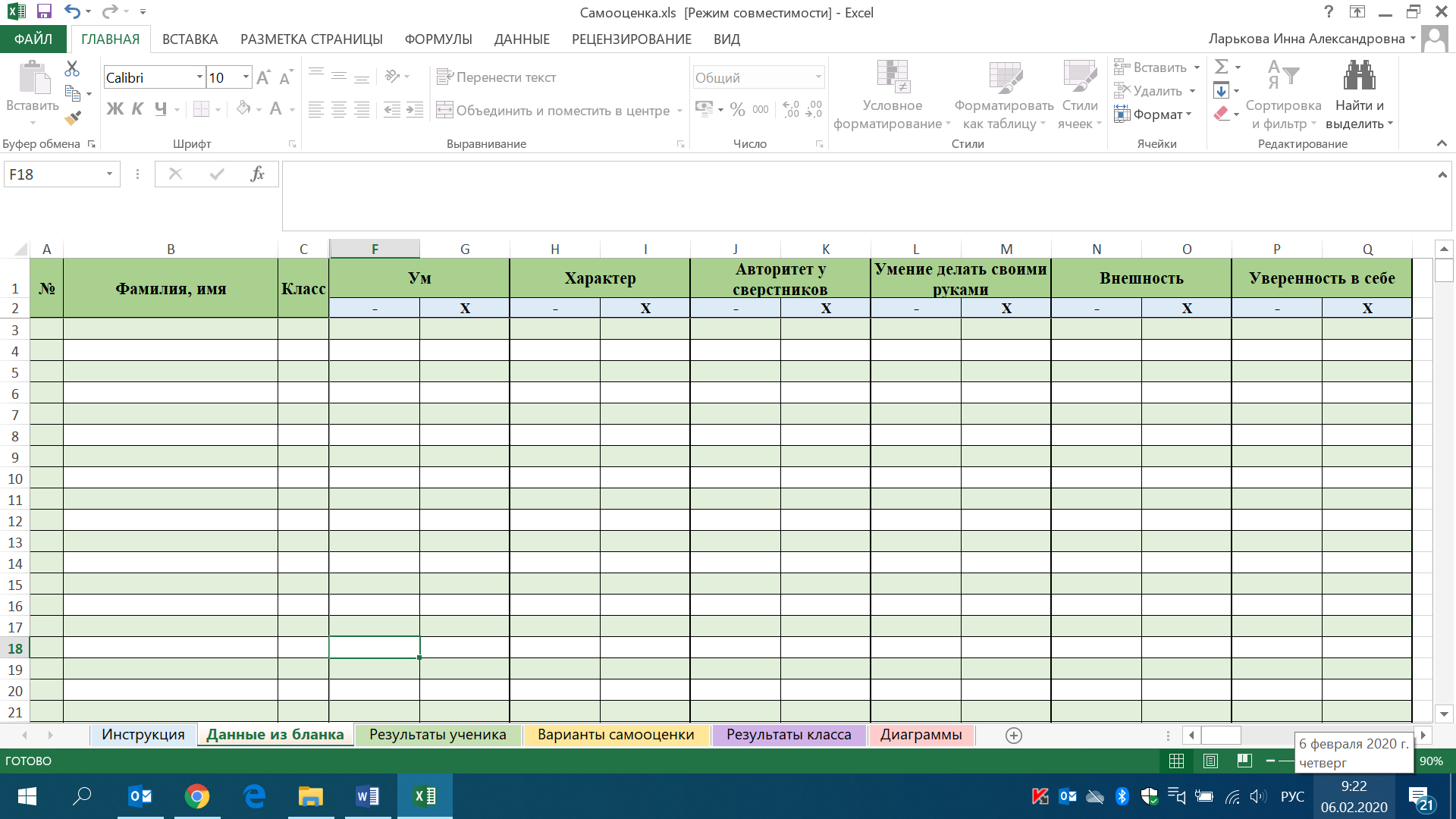 Рисунок 1. Электронная форма «Данные из бланка»После внесения данных в электронной форме автоматически рассчитываются результаты по каждому ученику и обобщенные результаты по классу. Анализ результатов и рекомендации по работе с полученными результатами представлены в файле «Рекомендации по работе с результатами».ПриложениеМетодика самооценки и уровня притязаний Дембо-Рубинштейн Регистрационный бланк Фамилия, имя______________________________________________________ Дата___________________________   Класс_____________________________Инструкция: «Оцени себя по ниже приведенным качествам, которые обозначены у каждой вертикальной черты. Нижняя точка черты обозначает самый низкий уровень развития качества, а верхняя – наивысший.На каждой линии черточкой ( – ) отметь, как ты оцениваешь развитие у себя этого качества в настоящий момент. После этого крестиком (Х) отметь, при каком уровне развития этих качеств ты был бы удовлетворен собой или почувствовал гордость за себя».ЗдоровьеУмХарактерАвторитетУ сверстниковУмение делать своими рукамиВнешностьУверенностьВ себе